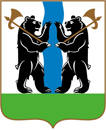 АДМИНИСТРАЦИЯ ЯРОСЛАВСКОГО МУНИЦИПАЛЬНОГО РАЙОНАПОСТАНОВЛЕНИЕ02.02.2017                                                                                                                              № 246Об утверждении норматива стоимости  1 квадратного метра общей     площади жилья по Ярославскому муниципальному району для расчета размера безвозмездных бюджетных субсидий на I квартал 2017 годаВ целях реализации постановления Правительства Российской Федерации от 17 декабря 2010 года № 1050 «О федеральной целевой программе                           «Жилище» на 2015 - 2020 годы», региональной программы «Стимулирование развития жилищного строительства на территории Ярославской области»      на 2011-2020 годы, утвержденной постановлением Правительства Ярославской области от 26.01.2011 № 9-п, Администрация района                    п о с т а н о в л я е т:Утвердить норматив стоимости 1 квадратного метра общей площади жилья по Ярославскому муниципальному району для расчета размера безвозмездных бюджетных субсидий на I квартал 2017 года в размере         31927 рублей согласно прилагаемому расчету. Опубликовать постановление в газете «Ярославский агрокурьер». Контроль за исполнением постановления оставляю за собой. Постановление вступает в силу с момента опубликования.Глава  Ярославскогомуниципального района                                             			ПРИЛОЖЕНИЕк постановлению Администрации ЯМРот 02.02.2017  № 246РАСЧЕТНОРМАТИВА СТОИМОСТИ 1 КВАДРАТНОГО МЕТРА ОБЩЕЙ ПЛОЩАДИ ЖИЛЬЯ                                                                             ПО ЯРОСЛАВСКОМУ МУНИЦИПАЛЬНОМУ РАЙОНУ НА I КВАРТАЛ 2017 ГОДА <*>  согласно приказа Министерства строительства и жилищно-коммунального хозяйства Российской Федерации от 22 декабря 2016 г. N 1003/пр "О нормативе стоимости одного квадратного метра общей площади жилого помещения по Российской Федерации на первое полугодие 2017 года и показателях средней рыночной стоимости одного квадратного метра общей площади жилого помещения по субъектам Российской Федерации на I квартал 2017 года";<**>  статистические данные;<***>  рассчитан на основании статистических данных: общая площадь жилого фонда по ЯО (33098,2 тыс. кв.м) / численность населения ЯО (1271,9 тыс. чел.);<****> рассчитан на основании статистических данных: общая площадь жилого фонда по ЯМР (1841,3 тыс. кв.м) / численность населения ЯМР (60,85 тыс. чел.).Наименование муниципального образованияСтоимость 1 кв. метра по ЯО   
(руб.) <*>Среднемесячная
з/плата по ЯМР(максимальная по области)  
<**> (руб.)Среднемесячная
з/плата по ЯМР 
<**> (руб.)Понижающий
коэф. по  з/плате  
(гр. 4 / гр. 3)Показатель жилищной   
обеспечен-ти
по ЯО <***>Показатель жилищной   
обеспеченности по ЯМР <****>Коэф.   
жилищной 
обеспечен-ти
(гр. 6 / гр. 7)Расчетная стоимость   1 кв. метра  жилья по ЯМР 
(руб.)    
(гр. 2 x   
гр. 5 x  гр. 8)123456789Ярославский
муниципальный
район37124,0033037,0033037,001,0026,024,40,8631927